«Детский календарь»автор Доронова Т. Н.  руководитель авторских коллективов, создавших программы дошкольного образования «Радуга» и «Из детства — в отрочество».  Детский календарь— это дидактический материал для занятий взрослого с ребенком в условиях семьи. Вместе с родителями ребёнок может работать в индивидуальном темпе, в соответствии с собственным желанием.Выглядит он следующим образом: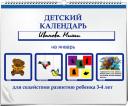 Он напечатан на плотной офсетной бумаге 200 г/м2 (наподобие бумаги из альбома для рисования красками).Текст для родителей и изображение-задание для ребенкананесены с двух сторон.  В нём столько же страниц, сколько дней в месяце, и взрослый имеет возможность ежедневно отрывать по одному листку и заниматься разными полезными делами.Взрослому нет нужды готовиться к совместной деятельности вместе с малышом. Вам понадобится: двое ножниц (для ребенка и для взрослого), клей, степлер под большие скобы,  краски, карандаши, мелки и др. Диапазон полезных дел для малыша, предлагаемый календарем, достаточно велик, несмотря на закономерные ограничения материала.  Это традиционные для  ребёнка дошкольного возраста культурные практики — сюжетная игра, игра с правилами, продуктивная и познавательно-исследовательская деятельность и, разумеется, художественная литература.Сюжетная игра — деятельность ребёнка, заключающаяся в создании вымышленной ситуации. Сюжетная игра в детском календаре представлена в виде рекомендаций для взрослых и бумажных игрушек, которые делает ребёнок при помощи взрослого.Игра с правилами — совместная деятельность, заключающаяся в игре, подчинённой общим для всех участников правилам, результатом которой является выигрыш. Учитывая специфику материала, игра с правилами  представлена только в виде игр на удачу (лото, домино и др.).Продуктивная деятельность (рисование, аппликация и пр.) представлены в виде изготовления интересных для малыша  поделок, с которыми малыш не справится без помощи родителей.Познавательно-исследовательская деятельность ребёнка представлена в виде картинок. Картинки представляются ребёнку в определенной системе.Художественная литература в издании представлена в виде миниатюрных книжечек, которые также изготавливаются самостоятельно взрослым с ребёнком. Сделать их несложно.«Детский календарь»ориентирован на детей, посещающих детские сады и, по замыслу авторов, именно в детском саду малыш должен «добрать» остальное. И семья, и детский сад одинаково нужны ребенку.  А значит, семья и детский сад должны дополнить друг друга. «Детский календарь» предоставляет богатые возможности для этого.Выполняйте задания ежедневно, не пропускайте и не делайте несколько заданий за один день!Успехов вам в развитии Ваших малышей!Рекомендации по работе с «Детским календарем».Заинтересуйте ребенка, предложив поиграть.Оторвите страничку календаря и прочитайте текст с заданием.Предложите ребенку выполнить задание вместе.Дайте ребенку проявить активность, сохраняйте его стремление действовать самостоятельно.Поощряйте ребенка на протяжении всего времени выполнения задания.Обыграйте поделку вместе с ребенком.Предложите ребенку отнести сделанную поделку в д/с.Покажите и расскажите о том, что и как вы делали дома.В результате ваш ребенок приобретет:радость общения с взрослыми в семье и педагогами в д/с;знания об окружающем мире;навыки при работе с бумагой, ножницами, клеем  и т.д.;регулярное чтение художественной литературы и копилку книжек-малышек;развитие творческих способностей;основу для дальнейшего обучения в школе.МУНИЦИПАЛЬНОЕ АВТОНОМНОЕ ДОШКОЛЬНОЕ ОБРАЗОВАТЕЛЬНОЕ УЧРЕЖДЕНИЕНОВОУРАЛЬСКОГО ГОРОДСКОГО ОКРУГА- детский сад общеразвивающего вида «Росток»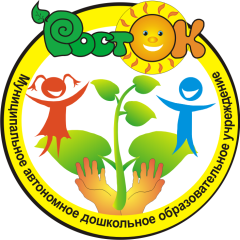 Памятка для родителейРазвитие социального партнерства детского сада и родителей на основе дидактического пособия «Детский календарь».г. НовоуральскУважаемые папы и мамы!Наши дети имеют возможность получать дополнительные образовательные услуги через внедрение в образовательный процесс группы технологии «Детский календарь».Данная психолого-педагогическая работа предполагает тесное сотрудничество с семьей.Взаимодействуя с ребенком 10-15 минут в день в процессе реализации содержания «Детского календаря», Вы передаете ему вашу любовь, внимание к его интересам, его значимость для Вас.Для малыша нет ничего важнее, чем быть любимым и значимым для своих близких людей. И чем больше родных занимаются с ребенком, тем более значимым он себя ощущает. Поэтому привлекайте к работе с «Детским календарем» бабушек, дедушек, братьев, сестер и других родственников.Дети, с которыми занимаются, используя одно содержание (содержание пособия «Детский календарь») в различных видах совместной деятельности как в детском саду, так и дома, становятся более общительными, у них развивается познавательная активность, легче формируются навыки продуктивной деятельности (рисования, лепки, аппликации, конструирования).Благодарим все семьи, включившиеся в работу с пособием «Детский календарь», надеемся на дальнейшее сотрудничество.Воспитатели.